Załącznik Nr 3 do uchwały Nr XXXIV/420/21
RADY MIEJSKIEJ W PSZCZYNIE
z dnia 20 maja 2021 r.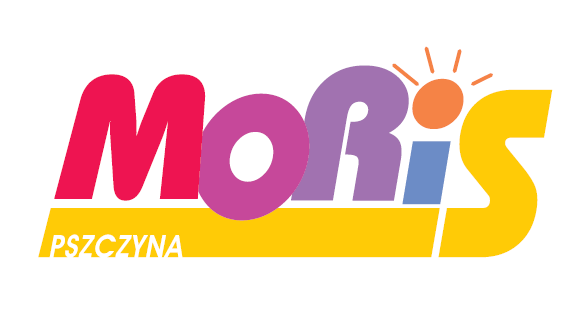 Regulamin pola namiotowego przy Ośrodku Sportów Wodnych w Łące1. Niezwłocznie po przybyciu na pole namiotowe gość zobowiązany jest do dokonania formalności meldunkowych oraz uregulowania należności za zadeklarowany czas pobytu. Dowód wpłaty należy zachować do dnia wyjazdu.2. Za uiszczoną opłatę otrzymujemy dowód wpłaty – paragon wraz z numerem porządkowym, który należy umieścić w widocznym miejscu na namiocie, przyczepie lub kamperze w celu potwierdzenia zameldowania na terenie pola namiotowego do dnia wyjazdu.3. Osoby, które przyjechały po godzinie 24:00 i spędziły noc na terenie ośrodka traktuje się, że rozpoczęły dobę dzień wcześniej.4. Po upływie opłaconego pobytu korzystający z pola namiotowego mają obowiązek zgłosić swój wyjazd lub przedłużyć pobyt i uiścić dodatkową opłatę.5. Za zakupiony a niewykorzystany pobyt nie udziela się zwrotu wpłaconej należności.6. Osoby odwiedzające gości na polu namiotowym powinny opuścić Ośrodek do godziny 22:00 lub dokonać stosownych opłat i stosować się do niniejszego regulaminu.7. Miejsce rozbicia namiotu oraz postoju pojazdu wskazuje pracownik Ośrodka.8. Prawo do wjazdu pojazdem mechanicznym na teren pola namiotowego mają osoby posiadające zgodę pracownika Ośrodka.9. Na terenie Ośrodka znajdują się ogólnodostępne sanitariaty, które mogą być używane jedynie w sposób zgodny z ich przeznaczeniem. Goście zobowiązani są do racjonalnego korzystania z wody pitnej w trakcie mycia i kąpieli.10. Na polu namiotowym dostępne są skrzynki elektryczne, które mogą być używane jedynie w sposób zgodny z ich przeznaczeniem – właściciel pola nie odpowiada za straty wyrządzone awarią sieci elektrycznej oraz przerwami w dostawie prądu.11. Na Ośrodku obowiązuje cisza nocna od godziny 23:00 do 7:00 -  wypoczywając należy zawsze pamiętać o zasadach współżycia społecznego.12. Każdy przebywający na obiekcie winien dbać o porządek i ład wokół swojego miejsca wypoczynku, a w szczególności składować nieczystości w miejscu do tego przeznaczonym.13. Przed opuszczeniem pola namiotowego gość jest zobowiązany do posprzątania i pozostawienia w nienaruszonym stanie miejsca, w którym przebywał.14. Na polu namiotowym mogą przebywać zwierzęta domowe, przy czym opiekun obowiązkowo powinien posiadać aktualne świadectwo szczepień ochronnych, a w przypadku psów – kaganiec i smycz.15. Właściciele zwierząt przebywających na terenie pola namiotowego  zobowiązani są do sprzątania nieczystości.16. Zwierzętom zabrania się wchodzenia na plaże i kąpania psa w jeziorze czy sanitariatach.  Zwierzęta mogą przebywać tylko w obrębie pola namiotowego.17. Za zwierzę na terenie pola namiotowego odpowiada właściciel / opiekun.18. Ze względu na utrzymanie porządku oraz zachowanie bezpieczeństwa gości przebywających na polu namiotowym brama wjazdowa jest zamknięta. Każdorazową chęć wjazdu oraz wyjazdu należy zgłosić na recepcji Ośrodka.19. Na polu namiotowym zabrania się:a) palenia ogniska poza wyznaczonymi do tego miejscami,b) korzystania z pojazdów mechanicznych oraz używania sprzętu grającego podczas ciszy nocnej,c) instalowania dodatkowych urządzeń, instalacji, elementów małej architektury, ogradzania lub wydzielania terenu biwakowania bez zgody personelu ośrodka,d) zaśmiecania terenu ośrodka,e) pozostawiania dzieci do lat 7 bez opieki rodziców lub opiekunów,f) spożywania alkoholu i palenia papierosów w miejscach do tego niewyznaczonych.20. Pracownik Ośrodka może odmówić przyjęcia osoby, które podczas poprzedniego pobytu rażąco naruszyły regulamin wyrządzając szkody w mieniu Ośrodka lub szkodę na osobie gościa, pracownika Ośrodka lub innych osób przebywających na Ośrodku albo też w inny sposób zakłóciły spokojny pobyt lub funkcjonowanie obiektu.21. Gość Ośrodka ponosi odpowiedzialność materialną za wszelkiego rodzaju uszkodzenia lub zniszczenia wyposażenia i urządzeń technicznych znajdujących się obiekcie powstałe z jego winy oraz z winy odwiedzających go gości.22. Dzieci i młodzież w wieku poniżej 18 roku życia powinny znajdować się pod stałym nadzorem opiekunów prawnych. Opiekunowie ponosić będą odpowiedzialność materialną za wszelkie powstałe szkody w wyniku działania dzieci.23. W przypadku nie przestrzegania zapisów niniejszego regulaminu osoba dopuszczająca się naruszeń może zostać usunięta z terenu ośrodka oraz zostać zobowiązana – na rzecz Ośrodka, do finansowego pokrycia ewentualnych szkód. W przypadku braku polubownego zakończenia sporu, Ośrodek podejmował będzie stosowne i adekwatne działania prawne.24. Właściciel pola namiotowego nie ponosi odpowiedzialności za ewentualne zniszczenia, uszkodzenia, kradzieże dóbr i przedmiotów przywiezionych przez klienta na pole namiotowe oraz szkody wynikające z działań sił natury.25. Osoby pod wpływem alkoholu nie będą wpuszczane na teren pola namiotowego.26. W sprawach nieuregulowanych w niniejszym regulaminie mają zastosowanie odpowiednie przepisy Kodeksu cywilnego.27. Wejście i przebywanie na terenie pola namiotowego jest równoznaczne ze znajomością i akceptacją niniejszego regulaminu.28. Osoby korzystające z pola namiotowego są zobowiązane także, do przestrzegania Regulaminu Ośrodka Sportów Wodnych w Łące.